SBDM Special Called Meeting 5:30Tuesday, May 11th , 2021MinutesCall to OrderA motion was made by Lorinda Jamison to call the meeting to order at 5:30 P.M.. The motion was seconded by Kim MooreMembers Present: Lorinda Jamison, Sabrina McKenzie, Amy Rushing, Lora Utterback, Amber Rudd, and Kim Moore. Approval of Agenda for May 11th, 2021 Meeting. A motion was made by Sabrina McKenzie to approve the agenda for the March 16th, 2020 SBDM Council meeting agenda. The motion was seconded by Kim Moore. The motion to approve the agenda for the May 11th, SBDM Council meeting agenda was passed consensus. Approval of Minutes from March 16th, 2021 MeetingA motion was made by Lora Utterback to approve the minutes from the March 16th, 2021 SBDM Council meeting. Kim Moore seconded the motion. The motion to approve the minutes from the March 16th, 2021 BSDM Council meeting passed consensus. Financial and Budget ReportsThe SBDM council reviewed and discussed the current financial reports for March and April 2021.  Sabrina McKenzie made a motion to accept the financial reports and Amy Rushing seconded the motion. PlanningThe SBDM Council members discussed Program purchases for the 21-22 school year. School programs currently in use include, Lexia, Moby Max, My Math, Journeys, Simple Solutions. The SBDM Council members discussed the new playground. CES received $90,000 to use for a new playground for students. Intermediate students will be the focus of this new space. The SBDM Council members reviewed and approved the policy updates for Committee Participation, Consultation of Hiring, School Space and Use,  and School Schedule. A motion to approve the Consultation of Hiring was made by Sabrina McKenzie. Amy Rushing seconded the motion. The motion to approve the Consultation of hiring policy was passed with consensus. A motion to approve the School Space and Use policy was made by Amy Rushing. Kim Moore seconded the motion. The motion to approve the School Space and Use  policy was passed with consensus. A motion to approve the School Schedule  was made by Amy Rushing. Sabrina McKenzie seconded the motion. The motion to approve the School Schedule policy was passed with consensus. The SBDM council members reviewed and discussed the 21-22 school year May teacher allocations. A motion to approve staffing for the 21-22 school year was made by Amy Rushing. The motion was seconded by Lora Utterback. The motion to approve the May teacher allocations was passed with consensus. Student Achievement SBDM council discussed K-Prep testing. Only 20 students in grades 3 through 5 did not sit for the standardized testing this year. SBDM council discussed MAP and STAR testing. MAP and STAR testing is ongoing at this time. SBDM council discussed Student and faculty and staff attendance. Attendance at CES has been lower than normal. However, given the circumstances of COVID-19 and the extra precautions everyone is taking, these lower numbers are to be expected. Students and staff are also participating in fun end of the year activities. Motion to AdjournA motion to adjourn the meeting was made by Sabrina McKenzie. Amber Rudd seconded the motion. The motion to adjourn the meeting passed consensus. The council adjourned at 5:58 P.M.Signature________________________________________________Date Approved____________________________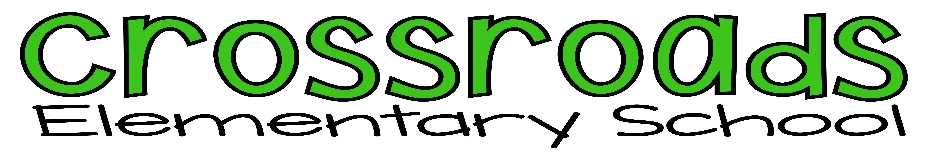 